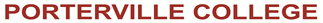 Success & Equity CommitteeMinutes2:30 PM – 3:45 PM      Tuesday, October 2, 2018      AC108Present: Ann Marie Wagstaff, Cindy Pummill, Araceli Carranza, Mary Jo Jordan, Michael Carley, Charlene Whitfield, Primavera Arvizu, Erin Cruz, Connie Gutierrez, and Kimanthi WarrenCall to Order Primavera Arvizu called the meeting to order @ 2:30pm.Approval of AgendaApproval of the October 2, 2018 SEC Agenda was moved by Ann Marie Wagstaff, and seconded by Mary Jo Jordan carried on with the consensus of the committee.Approval of MinutesMotion moved to approve the minutes from 9/4/18 was moved by Ann Marie Wagstaff, and Erin Cruz seconded and carried with the consensus of the committee.Committee Charter/Goals (Approval)The committee reviewed the charter with the tracked changes and made a few word changes. Primavera Arvizu will make the additional changes and send it out to the committee members via email. The committee agreed to complete an electronic vote to approve the changes. Discussion Items DACA/Dreamers- Kimanthi Warren shared with the committee the following:Participated in Senior day-boothReceived support from Language Arts Division during DACA Week Upcoming events: DACA Week- October Movie Night, Lunch and LearnShe will send an email about event dates and timesReports: Tabled from the last meetingData Team Update Michael Carley updated the committee with the following:Data Team will be looking at the Elements of Student Success document. They also went over the Data Team RecommendationsSSSP/Equity Update- Erin Cruz updated the committee with the following:16/17 Year End Reporting for SSSP and EquityShe is to meet with Kailani regarding goals and activitiesVeterans Awareness week November 7-14, 2018 Guest Veterans Speaker, Movie and Documentaries, and the Annual PC Salute our Veterans EventASPC Update- No Update  Discussion Item (New)Data Team RecommendationsPrimavera and Cindy Pummill went over the recommendations with the committee and mentioned that they added a ledger to show the status of each recommendation. The committee reviewed and discussed all data recommendations and decided that they will leave the status that they are in until they are completed or if they need action. ATD Visit- Cindy Pummill updated the committee that the ATD Coaches will be visiting PC on October 31, 18 and November 1, 2018. There will be a lunch meeting with the ATD Coaches. Analicia Jauregui will send a calendar reminder to the committee members. The Guided Pathways Focus groups will meet and discuss the ICAT Results from Flex day.   AnnouncementsAdjournment:Meeting adjourned at 3:43pm.